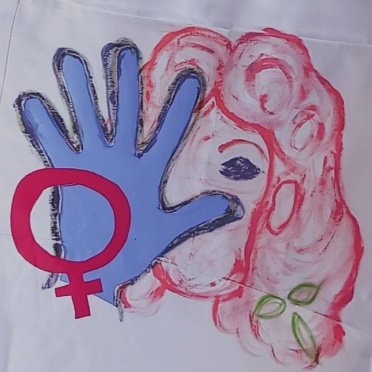           VIOLENCIA DE GENERO   25 de NOVIEMBRE de 2022Desde las Amas de Casa para concienciar e informar sobre el tema os ofrecemos una charla a cargo de la Guardia Civil que tendrá lugar en el Cine el 25 de Noviembre a las 18h con posterior merienda y exposición de los delantales que se hicieronen el taller del año pasado sobre el mismo tema.Interesadas apuntarse hasta el 22 de Noviembreen los establecimientos del pueblo.Os esperamos a todasLa Junta de Amas de Casa